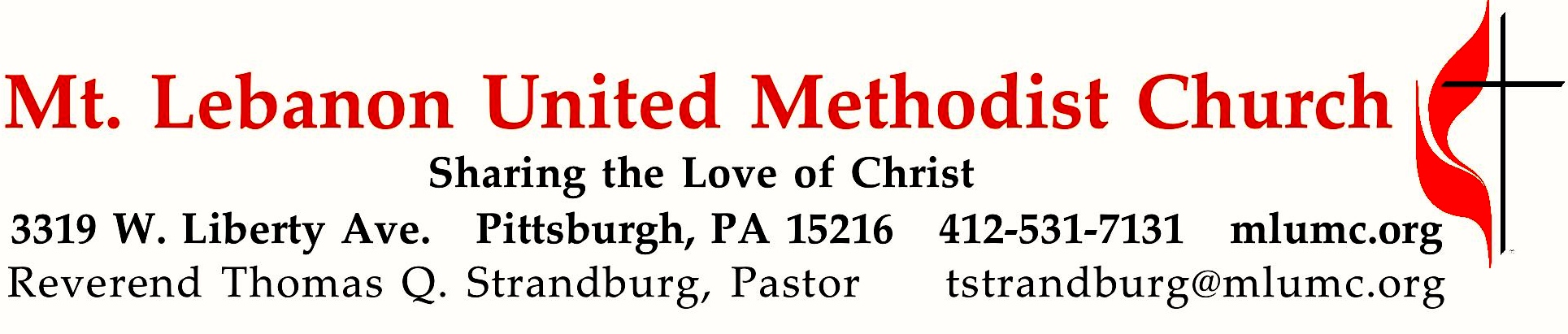 January 13, 2019								      8:30 & 10:45WE GATHER IN GOD’S NAME …Gathering Music 	Hymnal 256  	We would see Jesus (seated)					CushmanGreetingLeader:  	Sing to the Lord a new song! Sing to the Lord, all the earth!People:   	Declare God’s glory among the nations; declare his wondrous works among all people.Psalm 96:1, 3AnnouncementsChoral Introit 	10:45	This is my beloved Son					             Knut NystedtHe was still speaking, when lo, a bright cloud overshadowed them, and a voice from the cloud said: ‘This is My beloved Son, with whom I am well pleased; hear ye Him.’			Call to WorshipLeader:  	The One who created us, formed and made us, calls to us.People:   	We are here to listen and respond.Leader:	God has claimed us and named us beloved.People:	We rejoice in this transforming identity.Leader:	Touched by the Spirit, washed in the renewing water, and set aflame with God’s love, let us worship and praise our beloved God.Joanne Carlson Brown… TO GIVE PRAISE TO GOD …Hymnal 252			When Jesus came to Jordan (standing)		              ComplainerOpening Prayer (in unison)	Loving and caring God, you call us out of the waters, out of the fire, and through the breath of the Spirit. You call us to embrace our identity as your beloved, to let this identity shape our worship, and indeed our very lives. In trust, we open ourselves during this time of worship, that we might receive your transforming Spirit, and be touched by your never-ending love. As we are brought into intimate experience of you, help us embrace our identity in you – that the world will know we are yours. Amen										        Joanne Carlson BrownSilent PrayerWorship & Song 3159 		Let our earth be peaceful (stanza 1, standing)		Raymond	Let our earth be peaceful, let our hearts be hopeful, 	let our hands be gentle for the love of God.	… TO CELEBRATE THE FAMILY OF FAITH …The Sign of PeaceLeader:		The peace of Christ be with you.People:		And also with you.Gathering Song	This, this is where children belong,	Welcomed as part of the worshiping throng.	Water, God’s Word, bread and cup, prayer and song:	This is where children belong.		WORDS AND MUSIC: James Ritchie   ©1999 Abingdon PressMessage for Young Disciples	 Rev. Thomas Q. Strandburg	 (All children are invited. Please sing as children come forward.) After the children’s message at the 10:45 service, children ages 3 - 3rd grade may attend Kids Praise in the Welcome Center. Children will be escorted to and from Kids Praise by teachers. They will return to the Sanctuary near the end of the service, and parents may meet them.Handbell Anthem 10:45	I wonder as I wander 	  J.J. Niles, arranged by Cathy Moklebust		       Chapel Bells… TO HEAR GOD’S WORD PROCLAIMED …Scripture Reading					8:30 Scott Miller   10:45 Chris JamesA Lesson from the Hebrew Scriptures	Isaiah 43:1-7	God speaks against fearResponse	Leader:	Hear what the Spirit is saying to God’s people.	People:		Thanks be to God.Pastoral PrayerThe Lord’s Prayer 	Our Father, who art in heaven, hallowed be thy name. Thy kingdom come, thy will be 	done, on earth as it is in heaven. Give us this day our daily bread. And forgive us our 	trespasses, as we forgive those who trespass against us. Lead us not into temptation, 	but 	deliver us from evil. For thine is the kingdom, the power, and the glory forever.  	Amen.Gospel Acclamation: 	Festival Alleluia  (standing) 			 	James Chepponis			Alleluia (repeat 6 times) Scripture Reading	A Lesson from the Gospels	Luke 3:15-17, 21-22	The baptism of the LordResponseLeader:    The Word of the Lord.People:    Thanks be to God.… TO OFFER OUR GIFTS AND TO DEDICATE OUR LIVES …Offertory Anthem 10:45			My Son, the Beloved			David Blackwell	In those days Jesus came from Nazareth of Galilee and was baptized by John in the Jordan.	And as he came out of the water, he saw the heavens torn apart	and the Spirit descending like a dove on him. 	And a voice came from heaven, ‘You are my Son, the Beloved; with you I am well pleased. 	My Son, the Beloved.’		Mark 1: 9-11	Hymnal 219		What child is this (stanza 3, standing)			            GreensleevesSo bring him incense, gold, and myrrh, come, peasant, king, to own him;the King of kings salvation brings, let loving hearts enthrone him.This, this is Christ the King, whom shepherds guard and angels sing;haste, haste to bring him laud, the babe, the son of Mary.Prayer of DedicationSermon			 “Unafraid: An Age of High Anxiety”	            Rev. Thomas Q. StrandburgCall to Prayer – You are invited to approach the communion rail for prayer during the singing of our last hymn. Following the service, extended time for prayer will also be offered in the Sanctuary (8:30 service) or Sanner Chapel (10:45 service).… TO GO REJOICING IN GOD’S NAME!Hymnal 534		Be still, my soul (standing)					 FinlandiaBenedictionHymnal 252		When Jesus came to Jordan (last half of stanza 2, standing)	Complainer		So when the dove descended on him, the Son of Man,		the hidden years had ended, the age of grace began.			Today’s ServicesThe flowers on the altar are given by the Lonsinger family in loving memory of Dick Lonsinger, who died January 21, 2015.The flowers in the chancel are given by Derick Florian in celebration of the upcoming birthday of his beautiful wife Lizzie, the hardworking and compassionate mother of their son Jude.Special music for the 10:45 service is provided by the Chapel Bells, directed by Nancy R. Lutz, and the Chancel Choir, accompanied by Cori DeLuca, a member of the church and a piano teacher in the area.Acolytes  Emily Shoff and Jacob Lowe                Greeters   8:30  Bob & Beverly Fester		10:45  Dick & Andrea SherwinWorship options for children We encourage children to participate in the Children’s Sermon at both services, and in Kids Praise during the 10:45 service. Nursery services are offered in Room 204 of the Education Building. Ask ushers or greeters and follow signs for direction.Today’s ScripturesIsaiah 43:1-7But now thus says the Lord, he who created you, O Jacob, he who formed you, O Israel: Do not fear, for I have redeemed you; I have called you by name, you are mine. 2When you pass through the waters, I will be with you; and through the rivers, they shall not overwhelm you; when you walk through fire you shall not be burned, and the flame shall not consume you. 3For I am the Lord your God, the Holy One of Israel, your Savior. I give Egypt as your ransom, Ethiopia and Seba in exchange for you. 4Because you are precious in my sight, and honored, and I love you, I give people in return for you, nations in exchange for your life. 5Do not fear, for I am with you; I will bring your offspring from the east, and from the west I will gather you; 6I will say to the north, “Give them up,” and to the south, “Do not withhold; bring my sons from far away and my daughters from the end of the earth— 7everyone who is called by my name, whom I created for my glory, whom I formed and made.”Luke 3:15-17, 21-2215As the people were filled with expectation, and all were questioning in their hearts concerning John, whether he might be the Messiah, 16John answered all of them by saying, “I baptize you with water; but one who is more powerful than I is coming; I am not worthy to untie the thong of his sandals. He will baptize you with the Holy Spirit and fire. 17His winnowing fork is in his hand, to clear his threshing floor and to gather the wheat into his granary; but the chaff he will burn with unquenchable fire.” 21Now when all the people were baptized, and when Jesus also had been baptized and was praying, the heaven was opened, 22and the Holy Spirit descended upon him in bodily form like a dove. And a voice came from heaven, “You are my Son, the Beloved; with you I am well pleased.”Podcasts of Sunday Sermons  Catch up on messages from MLUMC with a podcast of Pastor Tom’s and others’ Sunday sermons. Sermons can be found at http://mlumc.buzzsprout.com or navigate to the site from the link on our webpage, www.mlumc.org. Sermons also will be posted to iTunes. Full recordings of the service are available upon request.Honor or remember a loved one with a flower donation. The flowers that grace the sanctuary each week are generously donated by our church family members. This is a great way to honor or memorialize a special person, event, or milestone in your personal life or in the life of the church. If you are interested in donating flowers on a particular Sunday, contact Lizzie Diller , 412-860-3614. Beginning Feb. 1, the cost is $40 for the altar, narthex, or columbarium arrangements, and $80 for the chancel flowers.Keep in PrayerConvalescing in Care FacilitiesBonnie Amos, Providence PointEd Clarke, Asbury PlaceJohn Katshir, Asbury HeightsPat Seitz, ConcordiaCarol Van Sickle, Marian ManorOlivia Woods, Baptist ManorConvalescing at HomeBishop George Bashore, Jean Boyer, Mary Caldwell, John Dean,Joseph Festor, Leon Grant, Jr.,Dave Lewis, Susan Lichtenfels,George Lindow, Sara Mercer,Diane Shaw, Jinny Sheppard Ruth SeipIn the MilitaryJason Boyer, SPC Natalie Brown, Maj. Zachary Allen Finch, USMC,
James Iantelli, 1st Lt. Jaskiewicz, 
S. Sgt. Keith Kimmell, Sgt. Brendan Lamport, 
Sgt. Matthew McConahan, Thomas Orda,
David Poncel, Sgt. Steven Reitz, 
Capt. Scott B. Rushe, Pastor Rick Townes, 
Maj. Azizi Wesmiller Maj. Matthew C. Wesmiller,
Sgt. Keith Scott Winkowski,Sgt. Michael ZimmermanWelcome to Our New Youth Director  Charles Sledge is Mt. Lebanon UM Church’s new youth director. He is an energetic and vibrant person who has always had a passion for serving God.  His ministries include music, theatre, youth director and church leadership in the Baptist and Apostolic faiths.  Charles also served as the President of the Greater Pennsylvania State Council Youth Ministry that oversaw 83 churches and youth departments.  Obviously, there is much more to Charles than a few sentences.  Please come and meet him in person.  His enthusiasm is contagious! Our youth group often meets on Sundays at 5 pm. Check the church calendar for details. 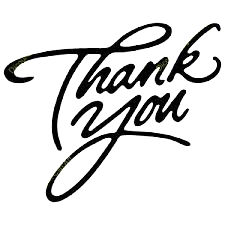 Special thanks to all who helped deliver poinsettias to our shut-ins. Your act of kindness has spread the joy of the birth of Christ. It is much appreciated. Thanks to those who contributed gift cards for the  teenagers in the care of Ward Home. All of the Christmas requests were filled  by the generosity of the people 			of MLUMC. You are truly Angels! - Mary GarberKerygma Adult Sunday School     9:30-10:30 am    The LibraryJan. 13	Clark Remington: Book Review on “Invitation to Love”Jan. 20	Clark Remington: Book Review on “Invitation to Love”Jan. 27	RetreatFeb. 10	Hazel Cope: Peace Makers in WWIFeb. 17	Clark Remington: Practices of Christian Contemplation: Centering Prayer, Meditation, 			Lectio DivinaFeb. 24	Pastor Tom Strandburg: The Life and Ministry of the Apostle PaulMar. 3	Pastor Tom Strandburg: The Life and Ministry of the Apostle PaulAll Are WelcomeCALENDAR – SUNDAY, JANUARY 13 THRU SATURDAY, JANUARY 19SUNDAY 1/13	8:30 am		Worship						  Sanner Chapel	9:30 am		Sunday School for All Ages/Coffee Café 	             Various/Brookline Parlor		10:45 am		Worship 						           Sanctuary	12 pm		German Lunch						  Asbury Center	5 pm		Youth Group						      Youth RoomMONDAY 1/14			7 pm		Chapel Bells Rehearsal					        Bell Room	7 pm		Finance							     Wesley HallTUESDAY 1/15			7 pm		Boy Scout Meeting					     WesleyHallWEDNESDAY 1/16			7 pm		Trustees Meeting				             Welcome Center	7 pm		Cub Scout Pack Meeting					Wesley THURSDAY 1/17	6:30 pm		Promise Bells Rehearsal					          Bell Room	7:30 pm		Chancel Choir Rehearsal				       Choir RoomSATURDAY 1/19		10 am		Food Pantry Distribution				      Food Pantry		4 pm		Boy Scout Spaghetti Dinner				  Asbury Center